Laboratory 6: ZOOLOGY PART I: KINGDOM ANIMALIA - LOWER INVERTEBRATES After completion of this laboratory session, and with 70% accuracy on the first laboratory quiz, the student should be able to: Describe the characteristic features of Kingdom AnimaliaExplain the features and criteria for animal classification: level of organization, body symmetry, body cavity, embryological development, segmentationDescribe the distinguishing features of members of the phylum Porifera and the phylum CnidariaDescribe the body forms of cnidariansDescribe reproduction of those species alternating between polyps and medusaCompare the feeding methods of sponges and jellyfishDescribe the general morphology of flatworms List characteristics that phylum Platyhelminthes has in common with phyla Porifera and Cnidaria List characteristics of flatworms that are more advanced than those of more primitive phylaList examples of each major class of flatworm. Answer the review questions at the end of the exercises ---Laboratory 7: ZOOLOGY PART II: KINGDOM ANIMALIA - LOWER INVERTEBRATES (CONTINUED)After completion of this laboratory session, and with 70% accuracy on the first laboratory quiz, the student should be able to:  Discuss anatomical characteristics that distinguish acoelomates, pseudocoelomates and coelomatesDiscuss anatomical characteristics of cephalization and segmentationDescribe the general morphology of roundworms and rotifersList characteristics present in roundworms that are more advanced than those of more primitive phylaDescribe the general morphology of organisms of the phylum Annelida and phylum MolluscaList the characteristics that annelids and mollusks share with Platyhelminthes and Nematoda Discuss the characteristics of annelids and mollusks compared to more primitive phylaList examples of the major classes of annelids and mollusksAnswer the review questions at the end of the exercises---Laboratory 8: ZOOLOGY PART III: KINGDOM ANIMALIA - HIGHER INVERTEBRATES AND CHORDATESAfter completion of this laboratory session, and with 70% accuracy on the first laboratory quiz, the student should be able to:Describe the general morphology of organisms of phylum Arthropoda. List characteristics that arthropods share with the phyla studied in previous exercisesDiscuss characteristics of arthropods that are advanced over more primitive phyla List representative genera of the major classes of arthropodsDescribe modifications of the exoskeleton and paired appendages of arthropods Discuss embryological characteristics that distinguish protostomes from deuterostomesDescribe the morphology of organisms of phyla Echinodermata, Describe the water vascular system of echinoderms Describe the morphology and features of the Chordata (Urochordates, Cephalochordates and Vertebrates) List characteristics that echinoderms and chordates share with phyla previously studiedDiscuss characteristics of echinoderms and chordates that are unique or advanced compared to more primitive phylaDiscuss the evolution of vertebratesAnswer the review questions at the end of the exercise  ---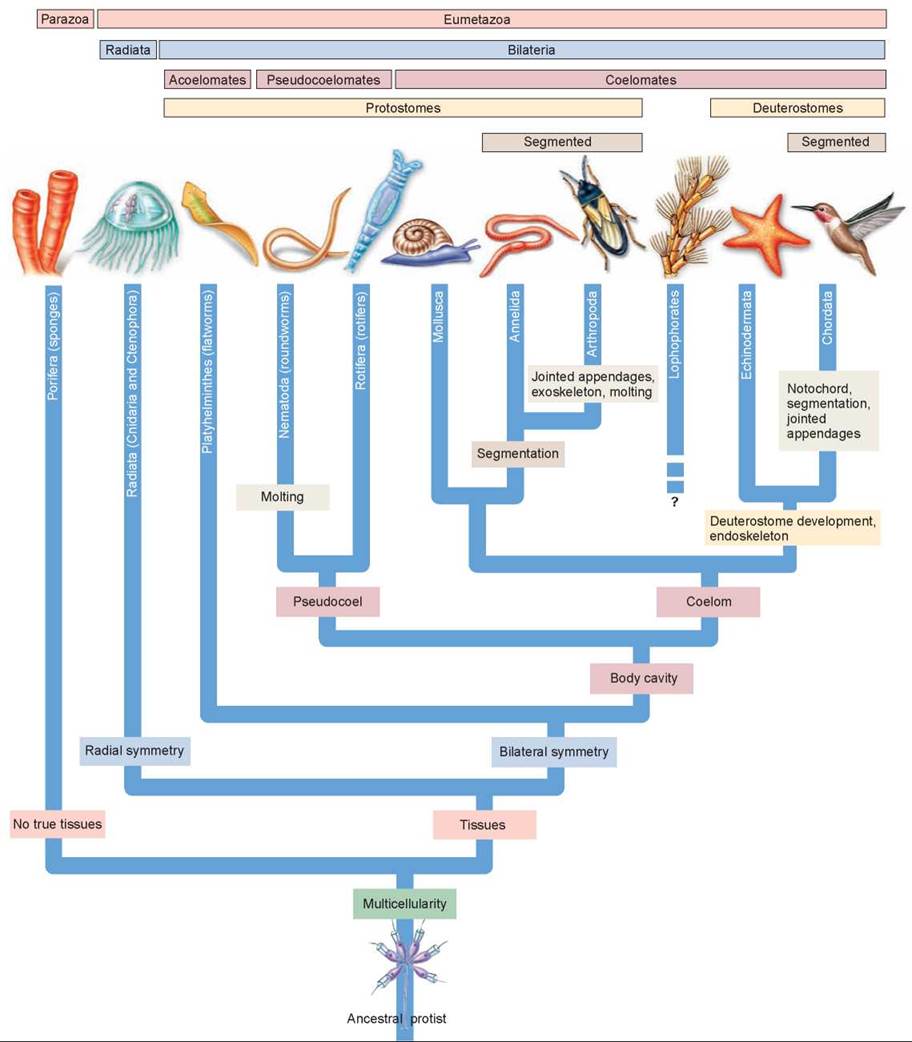 Live/ Fresh Specimen observed/dissectedDomainKingdomPhylum/GroupLabHydraEukaryaAnimalCnidaria6PlanariaEukaryaAnimalPlatyhelminthes6RotifersEukaryaAnimalRotifers7ClamEukaryaAnimalMolluscs7EarthwormEukaryaAnimalAnnelids7GrasshopperEukaryaAnimalArthropoda8Sea starEukaryaAnimalEchinodermata8FrogEukaryaAnimalChordata8